Illustrations :N°1 : le monument à Roald Amundsen à Nome, Alaska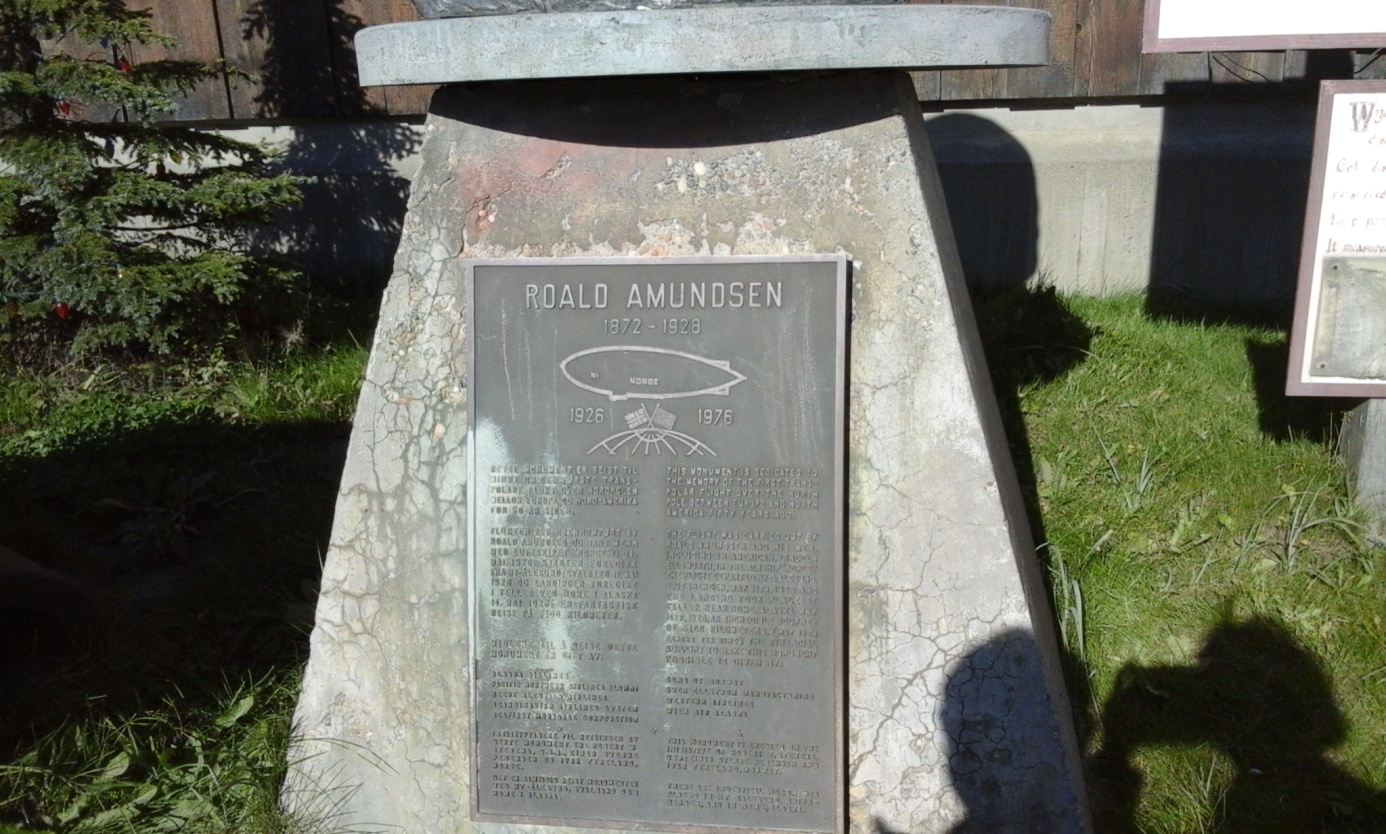 N°2 : le port de Providenia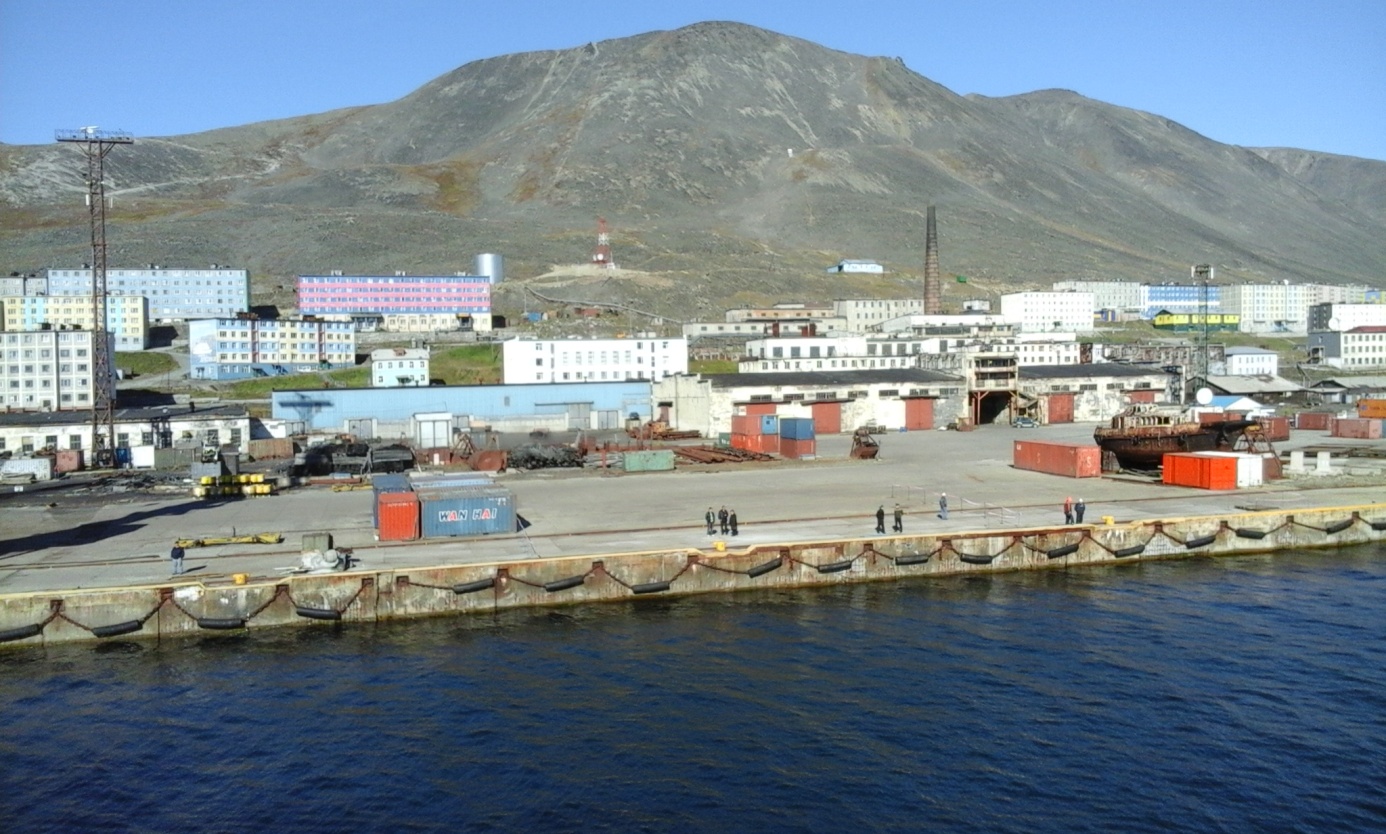 N°3 : la poste de Providenia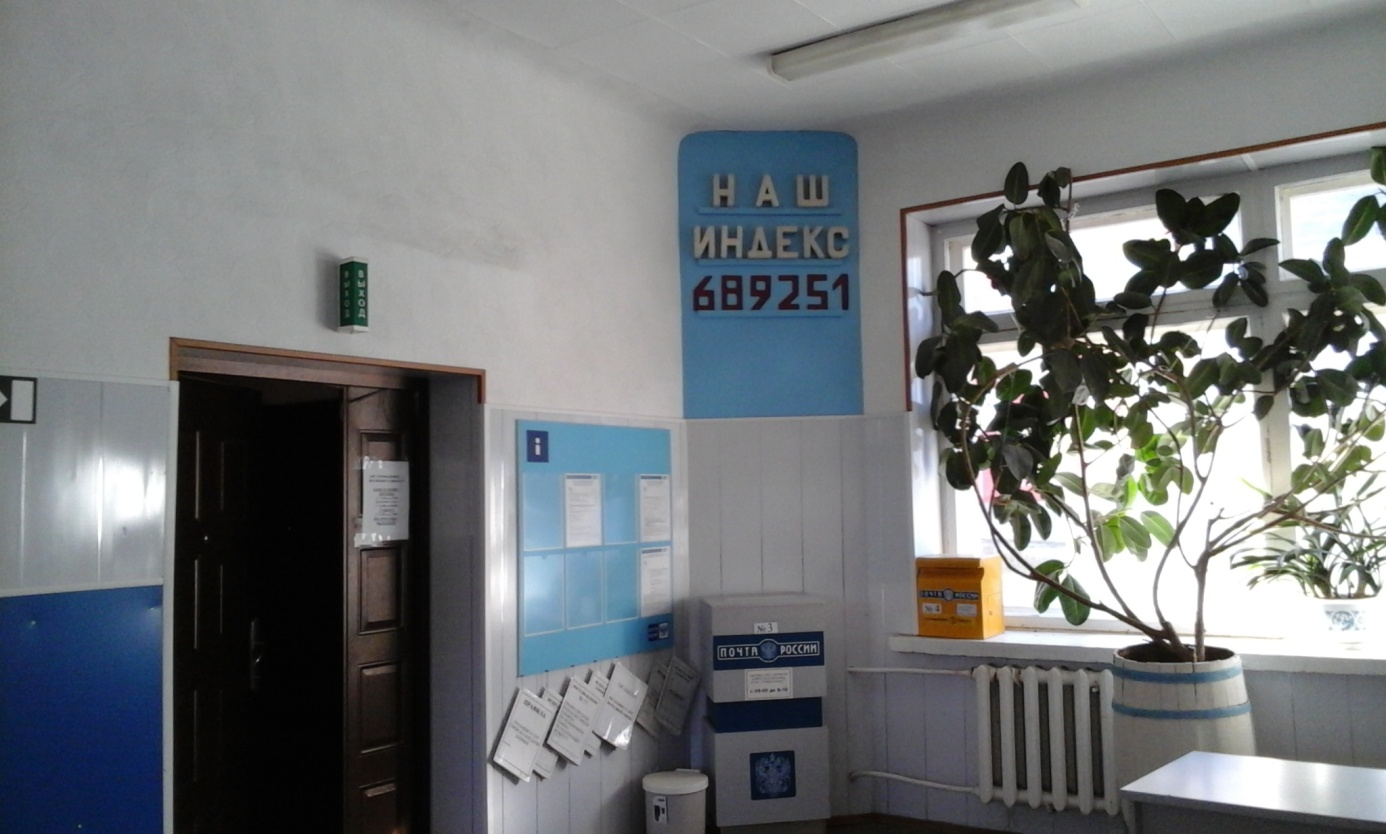 N°4 au musée de Providenia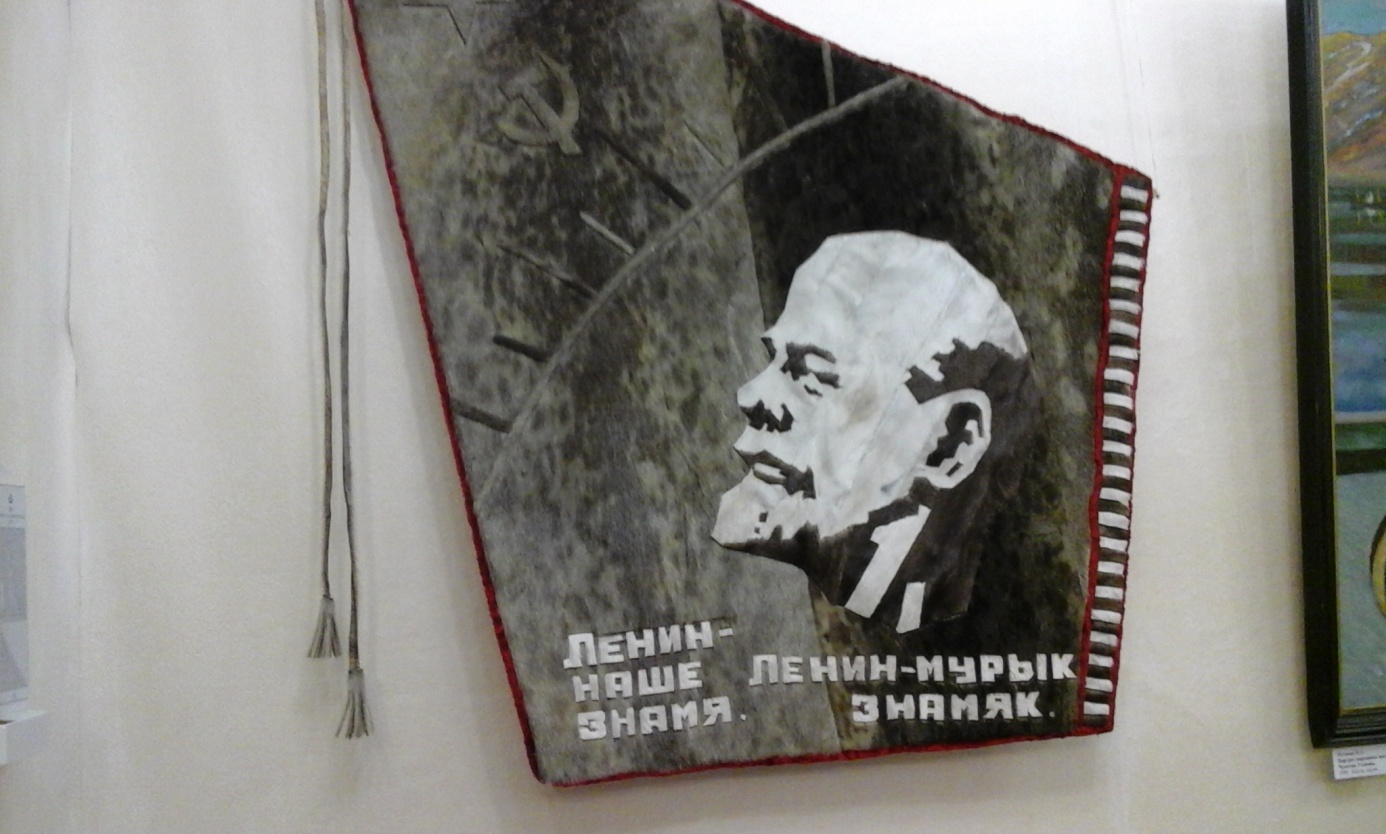 N°5 l’épicier de Providenia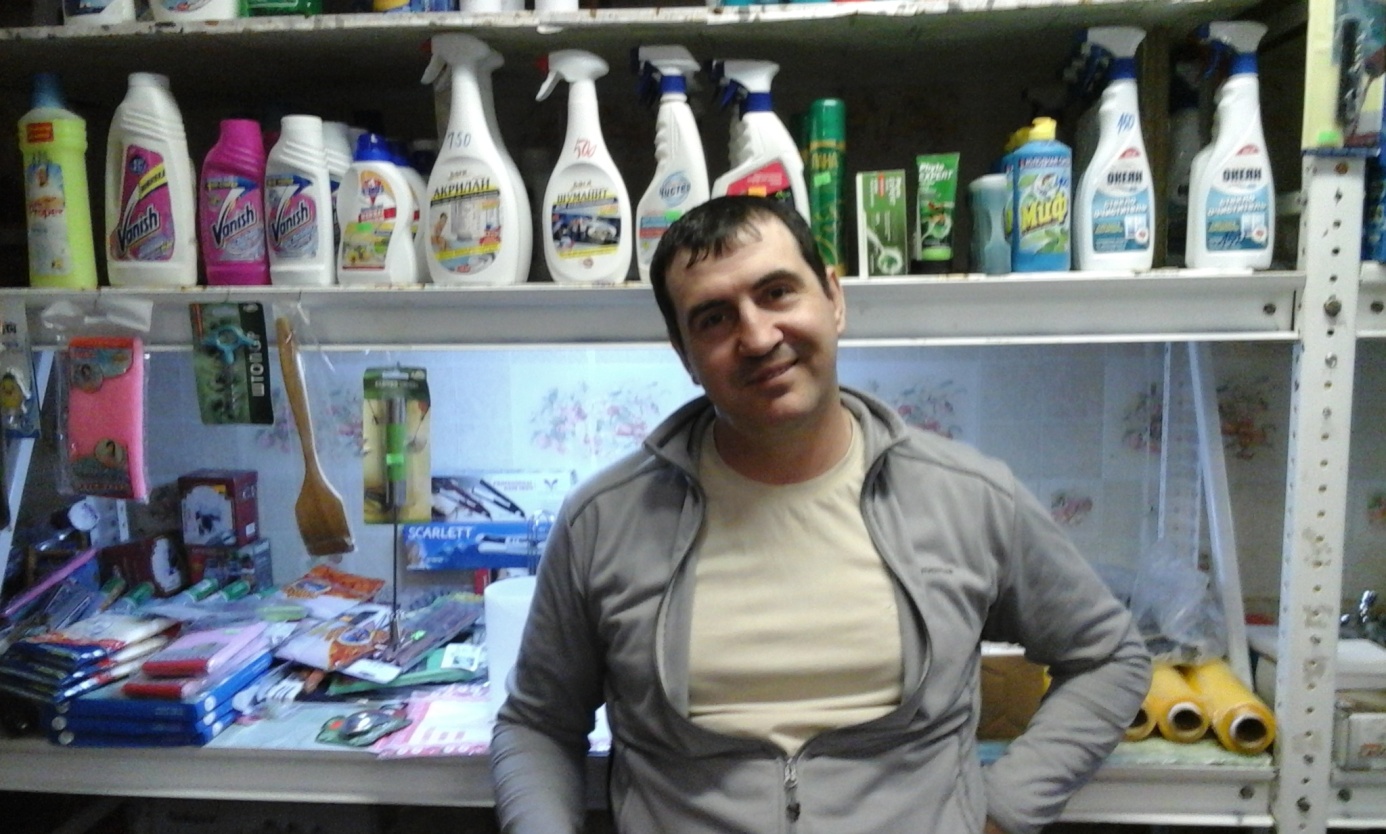 N° 6 Le rivage du cap Dejniov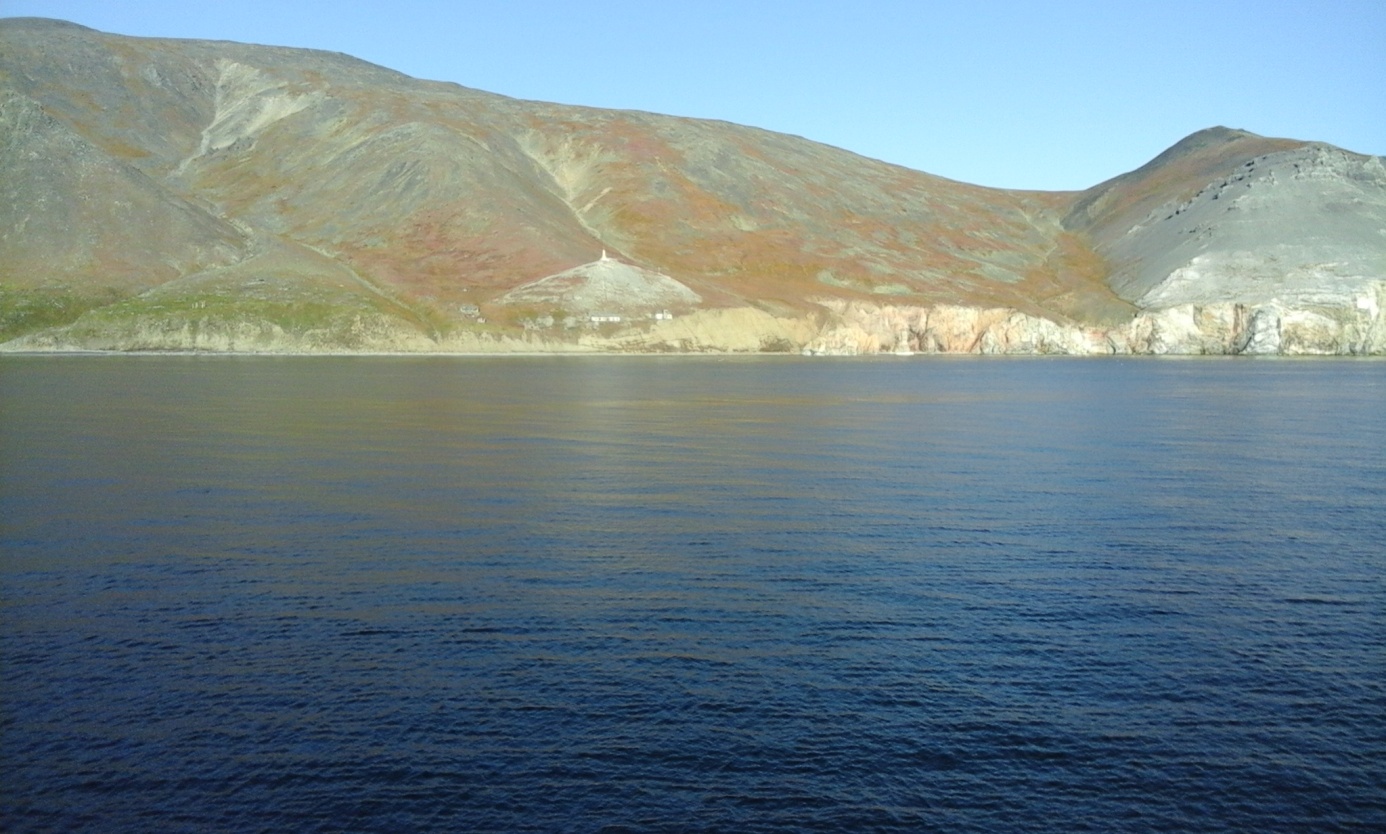 N°7 L’ascension vers le monument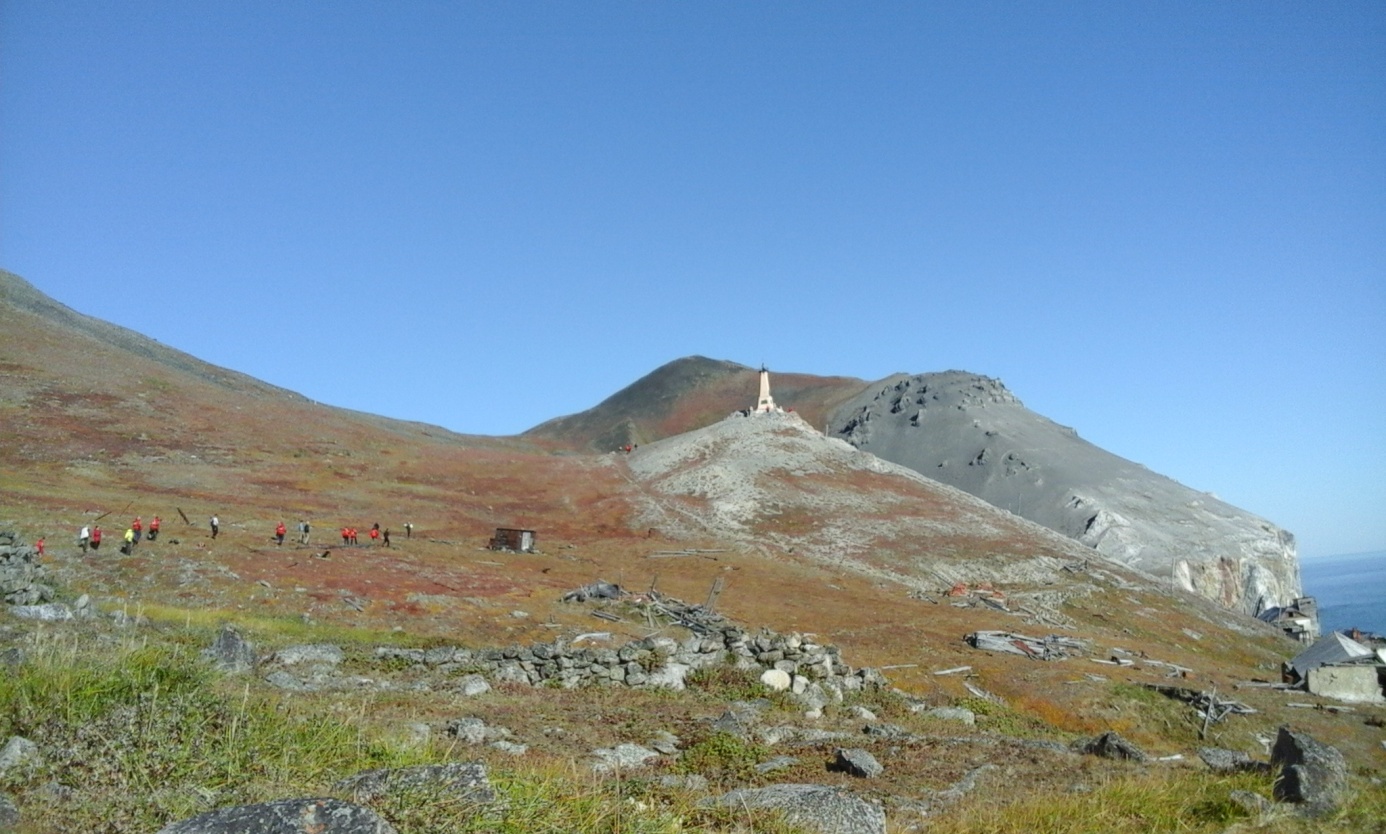 N°8 La plaque commémorative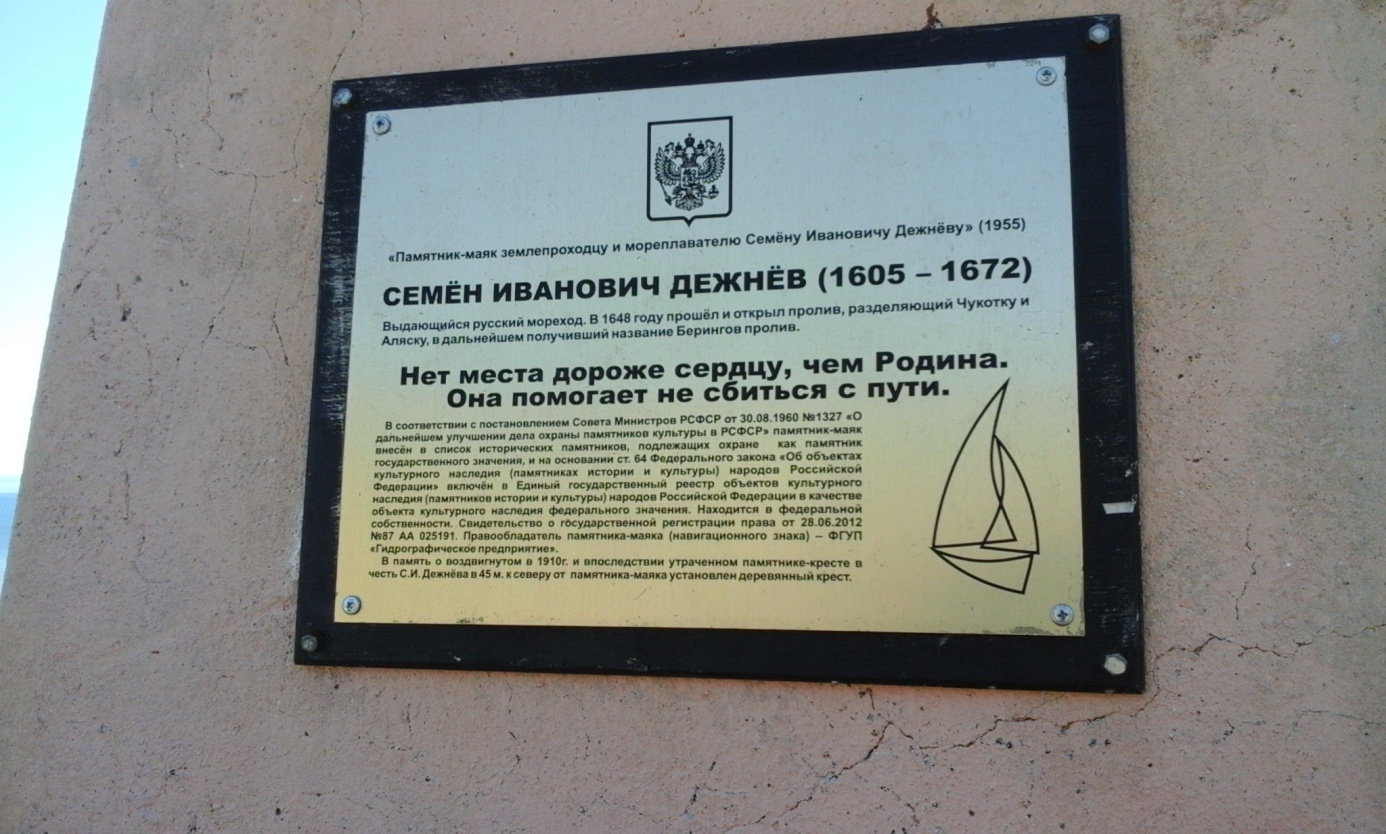 